Oddíl krasobruslení USK Praha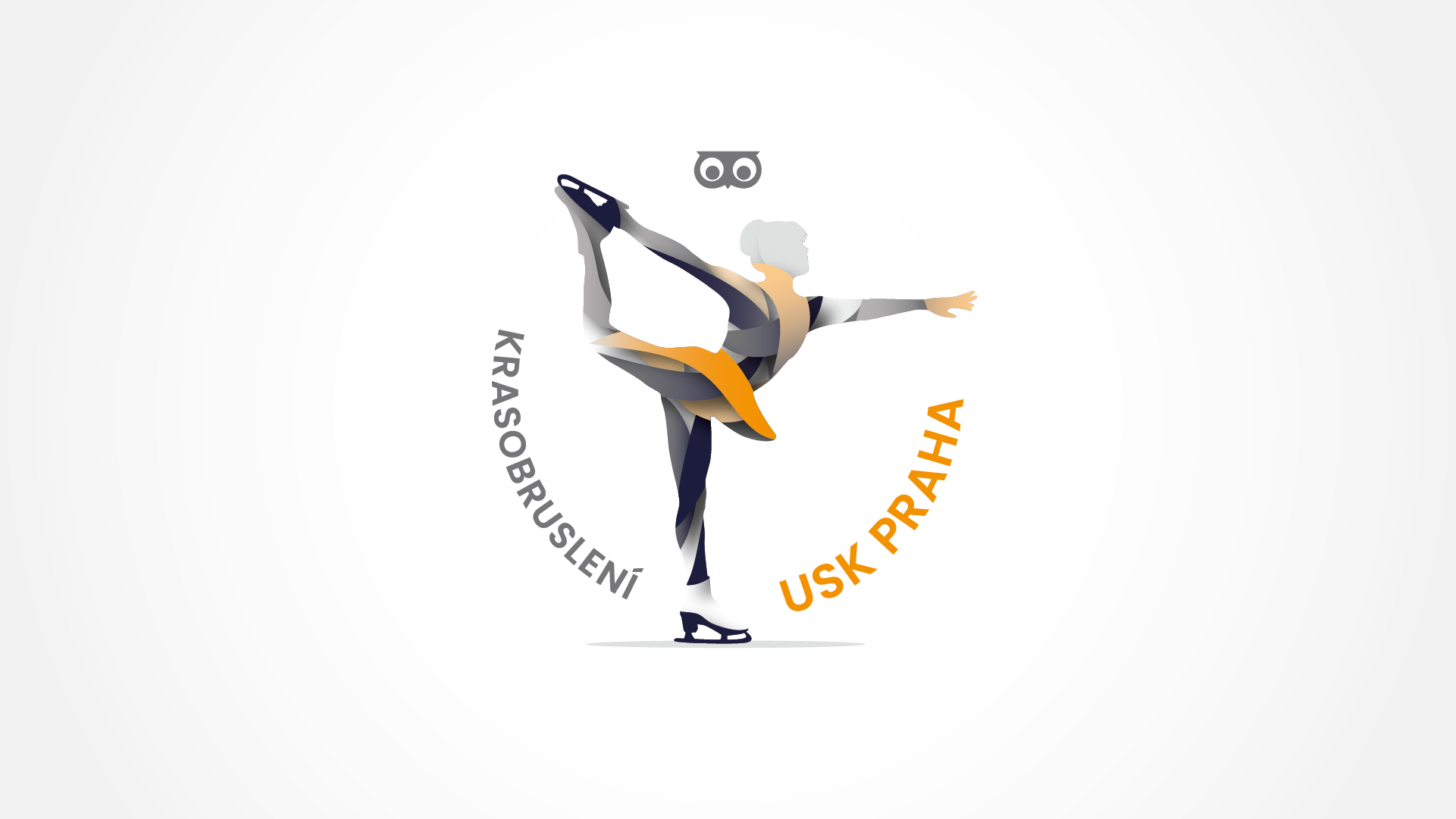  pořádáPrague Cup GrebovkaZávod Českého poháru UPRAVENÝ ČASOVÝ ROZPIS PCG 21.1. – 22.1.2023Sobota 21.1.202307:15 – 07:45 Porada rozhodčích08:00 – 11:40 VJ Mladší žačky po 3. rozjížďce úprava LP          úprava LP11:50 – 13:00 VJ Nováčci starší dívky      oběd úprava LP13:30 – 13:55 KP Seniorky13:55 – 16:30 KP Juniorky po 2. rozjížďce úprava LP16:30 – 17:05 VJ Seniorky17:05 – 18:30 večeře úprava LP 2x (pro TP 1:00 – for DC 1:00)18:30 – 21:40 VJ Juniorky po 2. rozjížďce úprava LPVyhlášení výsledků: vyhlašovat se budou jenom první tři umístění.Neděle 22.1.202307:15 – 07:45 Porada rozhodčích08:00 – 09:00 PT TP Basic novice (5TP)09:00 – 09:15 PT TP Basic Cubs Non ISU novice (1TP)09:15 – 09:30 PT TP Advanced novice Non ISU (1TP)           úprava LP09:40 – 11:20 PT TP Intermediate novice (8TP)            úprava LP11:30 – 12:00 VJ TP Basic novice (5TP)12:00 – 12:20 RT TP Junior (3TP)12:20 – 12:30 RT TP Senior (1TP)     oběd úprava LP13:10 – 13:20 VJ TP Basic Cubs Non ISU novice (1TP)13:20 – 14:10 VJ TP Intermediate novice (8TP)           úprava LP14:20 – 14:30 VJ TP Advanced novice Non ISU (1TP)14:30 – 14:55 VJ TP Junior (3TP)14:55 – 15:10 VJ TP Senior (1TP)Vyhlášení výsledků bude do 15-ti minut po ukončení příslušné kategorie.                                      MODIFIED SCHEDULE PCG 21.1. – 22.1.2023Sunday 22.1.202307:15 – 07:45 Judges meeting08:00 – 09:00 PD DC Basic novice (5DC)09:00 – 09:15 PD DC Basic Cubs Non ISU novice (1DC)09:15 – 09:30 PD DC Advanced novice Non ISU (1DC)            ice resurfacing09:40 – 11:20 PD DC Intermediate novice (8DC)             ice resurfacing11:30 – 12:00 FD DC Basic novice (5DC)12:00 – 12:20 RD DC Junior (3DC)12:20 – 12:30 RD DC Senior (1DC)     lunch  ice resurfacing13:10 – 13:20 FD DC Basic Cubs Non ISU novice (1DC)13:20 – 14:10 FD DC Intermediate novice (8DC)             ice resurfacing14:20 – 14:30 FD DC Advanced novice Non ISU (1DC)14:30 – 14:55 FD DC Junior (3DC)14:55 – 15:10 FD DC Senior (1DC)Ceremonial announcement:The results will be announced within 15 minutes after the end of the respective category.Schvalovací doložkaIdentifikační číslo závodu: 3123Schváleno STK ČKS dne:  8.12.2022  Za STK ČKS rozpis schválil:  Evžen Milčinský v.r.